Scratch 2 et les polygones usuelsFaire correspondre l’algorithme avec le polygone qui lui correspond :(Utiliser le fichier Scratch : « polygones » pour vérifier vos réponses)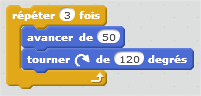 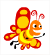 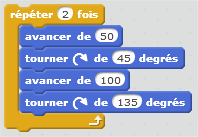 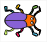 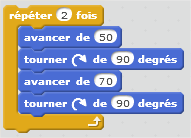 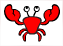 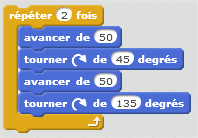 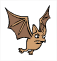 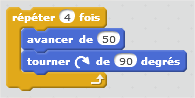 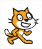 